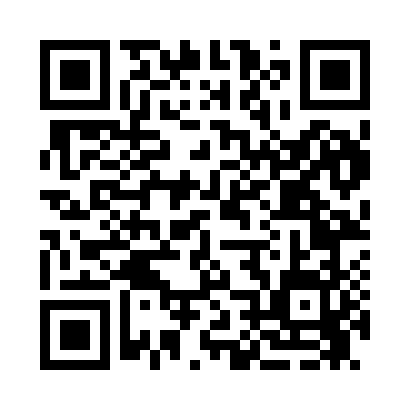 Prayer times for Arapaho, Oklahoma, USAWed 1 May 2024 - Fri 31 May 2024High Latitude Method: Angle Based RulePrayer Calculation Method: Islamic Society of North AmericaAsar Calculation Method: ShafiPrayer times provided by https://www.salahtimes.comDateDayFajrSunriseDhuhrAsrMaghribIsha1Wed5:266:431:335:188:239:402Thu5:256:421:335:188:249:413Fri5:236:411:335:188:259:434Sat5:226:401:335:188:259:445Sun5:216:391:335:188:269:456Mon5:206:381:325:188:279:467Tue5:186:371:325:198:289:478Wed5:176:361:325:198:299:489Thu5:166:361:325:198:299:4910Fri5:156:351:325:198:309:5011Sat5:146:341:325:198:319:5112Sun5:136:331:325:198:329:5213Mon5:126:321:325:198:339:5314Tue5:106:311:325:198:349:5515Wed5:096:311:325:208:349:5616Thu5:086:301:325:208:359:5717Fri5:076:291:325:208:369:5818Sat5:066:281:325:208:379:5919Sun5:066:281:325:208:3710:0020Mon5:056:271:325:208:3810:0121Tue5:046:261:335:208:3910:0222Wed5:036:261:335:218:4010:0323Thu5:026:251:335:218:4010:0424Fri5:016:251:335:218:4110:0525Sat5:016:241:335:218:4210:0626Sun5:006:241:335:218:4310:0727Mon4:596:231:335:218:4310:0828Tue4:586:231:335:228:4410:0829Wed4:586:221:335:228:4510:0930Thu4:576:221:345:228:4510:1031Fri4:576:221:345:228:4610:11